МІНІСТЕРСТВО ОСВІТИ І НАУКИ УКРАЇНИУПРАВЛІННЯ ОСВІТИ І НАУКИ ЧЕРНІГІВСЬКОЇ ОБЛАСНОЇ ДЕРЖАВНОЇ  АДМІНІСТРАЦІЇДНЗ «НІЖИНСЬКИЙ ПРОФЕСІЙНИЙ АГРАРНИЙ ЛІЦЕЙ ЧЕРНІГІВСЬКОЇ ОБЛАСТІ»Н А К А З01 грудня 2021 р.                                                                                                       № -од/01  м. НіжинПро створення Центру професійної кар’єри  в Дігтярівському професійному аграрному ліцеї      З метою сприяння  професійному становленню майбутнього кваліфікованого робітника,  формуванню сприятливого середовища для підтримки активного вибору і плануванню професійної кар’єри здобувачів освіти та випускників ліцею,  спрямовуванню майбутніх робітників до активного пошуку роботи,  надання допомоги у працевлаштуванні випускникам НАКАЗУЮ:С творити 01 грудня 2021 року Центр професійної кар’єри при Дігтярівському професійному аграрному ліцеї.Призначити керівником Центру професійної кар’єри Дігтярівського професійного аграрного ліцею директора ХІТРЕНКА Михайла Володимировича.Затвердити склад Центру професійної кар’єри Дігтярівського професійного аграрного ліцею в такому складі:1. КОЛОМІЄЦЬ С.О.- заступник директора з НВирР, заступник керівника Центру кар’єри;2. ХІЛОБОК Ю.В.- в.о. старшого майстра, фахівець з працевлаштування центру;3.МАЖУГА С.П. - методист, консультант Центру;6. ГУЗІЙ Т.І..- інспектор відділу кадрів;7. ВЛАСЕНКО Г.П..- заступник директора з НВихР, відповідальна за роз’яснювальну роботу через засоби масової інформації;8. КОВАЛЕНКО Ю.О. – майстер виробничого навчання, фахівець з працевлаштування центру;9. ТАРАН Л.М. ( за згодою) – провідний фахівець з питань зайнятості відділу надання соціальних послуг Срібнянської районної філії Чернігівського обласного центру зайнятості. 4.  Затвердити Положення про Центр професійної кар’єри Дігтярівського професійного аграрного ліцею Чернігівської області» (Положення додається)5. Затвердити план роботи Центру професійної кар’єри Дігтярівського професійного аграрного ліцею на 2022 рік.( План додається).6. Контроль за виконанням наказу залишаю за собою.             Директор                                                Михайло ХІТРЕНКО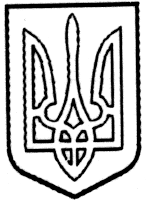 